Laura Maresca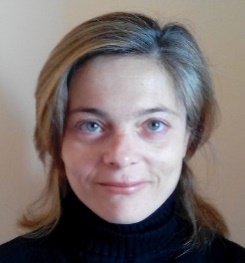 Corso Molise 77/G - 10151 TurinPh.: +39 011 22 15 528Mob.: +39 349 57 33 420laura.freetranslator@gmail.comSkype: laura.maresca7ProZ: http://www.proz.com/profile/1669001LinkedIn: https://it.linkedin.com/in/laura-maresca-8a599158PROFILE AND GOALSTranslator from English and German into Italian. My sectors of specialisation are tourism, marketing, economy and finance. I offer over ten years of experience as operator in the Tourism industry for projects involving the translation and proofreading of websites, brochures, handbooks and other promotional literature, without disdaining any opportunity to work with financial texts, the focus of my postgraduate studies.WORK EXPERIENCES2013 – today Freelance translator English and German → ItalianTechnical translations, mainly tourism, food and wine industry, economy and finance for agencies based in Italy and abroad and for direct clients (a list will be provided upon request).2005 – today	Museum guide, Fondazione Torino Musei, TurinGuided tours in Italian, English and German. 2002 – 2005	Project manager and in-house translator, Alltrad s.a.s., TurinContacts with clients and vendors. Translations English and German → Italian in a variety of sectors (environment, energy, EU policies and Common Market).2002	Internship for secretary position, Alltrad s.a.s., TurinProofreading and typesetting of documents.Translations English and German → Italian.Customer support operator for International clients, TNT Global Express, S. Mauro Torinese Handling of information and claims in English pertaining to international shipments. 1999 – 2001	Tour Guide in Italian, English and German, private tour operator, SorrentoAccompanying groups of tourists providing explanations in foreign languages.UNIVERSITY EDUCATION2015	Master in legal translation (German→ Italian), University of Genoa (950 hours).2013	Master in Technical Translation (English → italiano), Consorzio ICoN in partnership with the Universities of Pisa, Genoa and Bari (1500 hours, as an auditor).2001	Degree in Foreign Languages and Literatures (languages of specialisation English and German), Università degli Studi di Napoli Federico II (University of Naples).LIFE-LONG LEARNING2015	Course on Corporate Law (ProZ.com)Course on “Transcreation of advertising and promotional texts” (Dropinka, Milan)Course on legal translation Italian-English (AGT Traduzioni, Milan)2014	Course on financial translation English-Italian (ProZ.com)Marketing Strategies (European School of Translation, Rome)Translating marketing texts (European School of Translation, Rome)2013	Course on marketing for translators (Servizi linguistici, Pisa)Online workshop on the translation of English Children’s literature (Servizi linguistici, Pisa)2006/07	Advanced German Course (Goethe Institut, Turin)2005/06	Tour Guides training course (Training Institute Ceaco, Turin)Business German Course - Deutsche Zertifikat, B1 level (British Institute, Turin)COMPUTER SKILLSIntermediate user of SDL Trados Studio 2014, OmegaT, Wordfast.Advanced user of Microsoft Office and Corel WordPerfect.European Computer Driving Licence, ECDL, obtained in 2007.